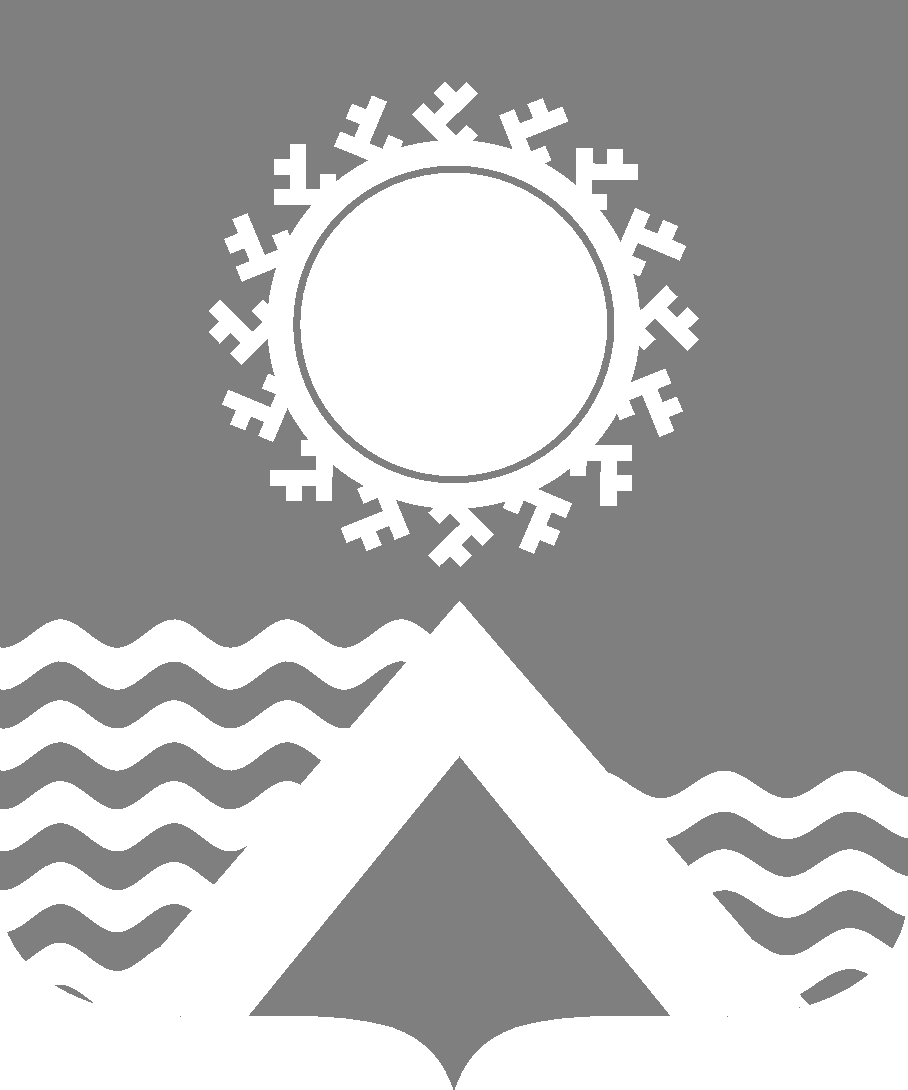 АДМИНИСТРАЦИЯ СВЕТЛОГОРСКОГО СЕЛЬСОВЕТАТУРУХАНСКОГО РАЙОНА КРАСНОЯРСКОГО КРАЯ  П О С Т А Н О В Л Е Н И Е                                                                                                п. Светлогорск30.10.2017                                                                                                                                          № 95-ПВ соответствии с положениями ст. 40 Федерального закона от 06.10.2003г. №131-ФЗ «Об общих принципах организации местного самоуправления  в Российской Федерации», руководствуясь статьями 19, 22 Устава Светлогорского сельсовета Туруханского района Красноярского края, ПОСТАНОВЛЯЮ: 1. Утвердить порядок предоставления помещений для проведения встреч депутатов с избирателями, согласно Приложению №1 к настоящему постановлению. 2. Определить специально отведенные места и перечень помещений для  проведения встреч депутатов с избирателями, согласно Приложению №2 к настоящему постановлению.	3. Настоящее постановление вступает в силу в день, следующий за днем его официального опубликования в газете «Светлогорский вестник».  	4. Контроль за исполнением настоящего постановления оставляю за собой.Глава Светлогорского сельсовета                                                                                    А.К. КришталюкПорядок предоставления  помещений для проведения встреч депутатов с избирателями1. Порядок предоставления помещений для проведения встреч депутатов с избирателями (далее – Порядок), определяет условия предоставления специально отведенных мест для проведения встреч депутатов с избирателями в соответствии с ч. 5.3 статьи 40 Федерального закона от 06.10.2003 №131-ФЗ «Об общих принципах организации местного самоуправления в Российской Федерации».2. Администрация Светлогорского сельсовета Туруханского района Красноярского края (далее – Администрация) предоставляет нежилое помещение для проведения депутатом встреч с избирателями. Администрация обеспечивает равные условия для всех депутатов при предоставлении помещений для встреч с избирателями.3. Нежилое помещение предоставляется в безвозмездное пользование на основании распоряжения Администрации на основании письменного обращения (заявления) депутата по форме, согласно приложению к настоящему Порядку. Письменное обращение (заявление) депутата должно быть  направлено в Администрацию не позднее, чем за 10 (десять) календарных дней до даты проведения  встречи.Нежилое помещение должно быть оборудовано средствами связи, необходимой мебелью и оргтехникой.         4.  Заявление о выделении помещения рассматривается Администрацией в течение 3 (трех) рабочих дней со дня подачи заявления с предоставлением заявителю соответствующего ответа.        Если испрашиваемое помещение, указанное в пункте 2 настоящего Порядка, уже было предоставлено одному депутату, либо задействовано при проведении иного мероприятия, Администрация не вправе отказать депутату в предоставлении помещения на таких же условиях в иное время.         5. Обеспечение безопасности при проведении встреч осуществляется в соответствии с законодательством Российской Федерации.       6. Встречи депутата с избирателями в форме публичного мероприятия проводятся в соответствии с законодательством Российской Федерации о собраниях, митингах, демонстрациях, шествиях и пикетированиях.       7. Расходы за пользование депутатом нежилым помещением осуществляются из средств местного бюджета.Примерная формаЗаявление о предоставлении помещениядля проведения встреч депутата с избирателямиВ соответствии п. 5.3. статьи 40 Федерального закона от 06.10.2003 №131-ФЗ «Об общих принципах организации местного самоуправления в Российской Федерации», прошу предоставить помещение по адресу: ______________________________________________________________________________________________________________________________________________________(место проведения встречи)для проведения  встречи с избирателями которое планируется «___» ___________ 20__ года в ____________________________________________________________________________________,(время начала проведения встречи)продолжительностью _________________________________________________________________.                  (продолжительность встречи)Примерное число участников: __________________________________________________________.Ответственный за проведение мероприятия (встречи) ______________________________________,                                                                                                       (Ф.И.О., статус)контактный телефон __________________________________________________________________.Дата подачи заявки: __________________________________________________________________.Депутат  _____________   __________________                           (подпись)            (расшифровка подписи)«____»_________20__ годаПеречень помещений для проведения встреч депутатов с избирателямиСпециально отведенные места для проведения встреч депутатов с избирателямиОб утверждении  порядка предоставления  помещений для проведения встреч депутатов с избирателями и определения специально отведенных мест, перечня помещений для  проведения встреч депутатов с избирателямиПриложение №1 к постановлению администрации Светлогорского сельсовета Туруханского района Красноярского края от 30.10.2017 №95-ППриложение №1 к Порядку предоставления помещений для проведения встреч депутатов с избирателями, утв.  Постановлением администрацииСветлогорского сельсовета Туруханского района Красноярского края от 30.10.2017 №95-ПГлаве Светлогорского сельсовета Туруханского района Красноярского края____________________________________________________________________от ________________________________                          (Ф.И.О. депутата)Приложение №2 к постановлению администрации Светлогорского сельсовета Туруханского района Красноярского края от 30.10.2017 №95-П№ п/пАдрес местонахождения помещения1Красноярский край, Туруханский район, п. Светлогорск, ул. Энергетиков, д. 15, 2 этаж, Конференц-зал№ п/пАдрес местонахождения 1Площадь возле здания дома культуры – МКУК КДЦ «Заполярье» по адресу:  Красноярский край, Туруханский район, п. Светлогорск, ул. Энергетиков, д. 19